Life Cycles: I SeeD Changes!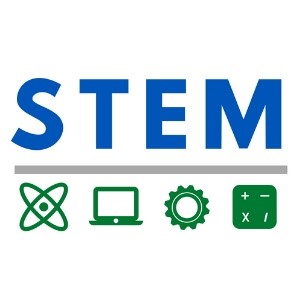 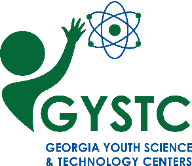 Estimated Time: Five 45-minute class periodsEstimated Time: Five 45-minute class periodsGSE Standard(s) and Element(s):S2L1. Obtain, evaluate, and communicate information about the life cycles of different living organisms. b. Plan and carry out an investigation of the life cycle of a plant by growing a plant from a seed and by recording changes over a period of time. c. Construct an explanation of an animal’s role in dispersing seeds or in the pollination of plants.GSE Standard(s) and Element(s):S2L1. Obtain, evaluate, and communicate information about the life cycles of different living organisms. b. Plan and carry out an investigation of the life cycle of a plant by growing a plant from a seed and by recording changes over a period of time. c. Construct an explanation of an animal’s role in dispersing seeds or in the pollination of plants.Science and Engineering Practices:Planning and Carrying Out InvestigationsPlan and conduct an investigation collaboratively to produce data to serve as the basis for evidence to answer a question.Developing and Using ModelsDevelop a simple model based on evidence to represent a proposed object or tool.Disciplinary Core Ideas:Interdependent Relationships in EcosystemsPlants depend on water and light to grow.Plants depend on animals for pollination or to move their seeds around. Developing Possible SolutionsDesigns can be conveyed through sketches, drawings, or physical models. These representations are useful in communicating ideas for a problem’s solutions to other people.Science and Engineering Practices:Planning and Carrying Out InvestigationsPlan and conduct an investigation collaboratively to produce data to serve as the basis for evidence to answer a question.Developing and Using ModelsDevelop a simple model based on evidence to represent a proposed object or tool.Crosscutting Concepts:Cause and EffectEvents have causes that generate observable patterns.Structure and FunctionThe shape and stability of structures of natural and designed objects are related to their function(s).Authentic Scenario (Phenomena):The living things around me go through a unique life cycle.  Show the students a video of a seed growing in slow-motion:  https://www.youtube.com/watch?v=w77zPAtVTuI Vocabulary:life cycleplantseedchangesdispersingpollinationmodelorganismsSuggested vocabulary:stemleafrootsflowerGuiding Questions:How are life cycles different for different living things?How does a plant grow from a seed?How do animals help disperse seeds and pollinate plants?Vocabulary:life cycleplantseedchangesdispersingpollinationmodelorganismsSuggested vocabulary:stemleafrootsflowerMaterials Needed:paper towelsseeds for planting (varying kinds or all the same for the class)water for each tableZiploc bags for each studentSharpie markers (to write names on bags)rulerspencilsGrowth Chart for each studentAnimals Move Seeds Pictures (printed and cut out as cards for sorting)Hand lenses for each studentFuzzy socks (one per group)Seeds for observing: acorns, maple seeds, burrs, nuts in shells, coconut, milkweed pod and seed, berries, grass seeds- the more the betterSafety Considerations:Students should never place seeds in their mouths unless instructed to do so by a teacher. Be sure students trying to blow seeds around (during the Seed Shape Investigation) are wearing proper eye protection.Materials Needed:paper towelsseeds for planting (varying kinds or all the same for the class)water for each tableZiploc bags for each studentSharpie markers (to write names on bags)rulerspencilsGrowth Chart for each studentAnimals Move Seeds Pictures (printed and cut out as cards for sorting)Hand lenses for each studentFuzzy socks (one per group)Seeds for observing: acorns, maple seeds, burrs, nuts in shells, coconut, milkweed pod and seed, berries, grass seeds- the more the betterTechnology Integration:Devices with Internet access. 5E StageStudent ActivitiesHow will students engage actively in the three dimensions throughout the lesson?Teacher ActivitiesHow will the teacher facilitate and monitor student learning?EngageShow the students a video of a seed growing in slow-motion:  https://www.youtube.com/watch?v=w77zPAtVTuIAsk, “What do you notice?  What do you wonder?”Explain that all the living things around us go through a unique life cycle just like the bean plant from the video.Tell the students that they are challenged with growing and keeping a plant alive by making sure it receives the right amount of water.  If you water the plant correctly, it grows and multiplies. Encourage students to begin a list of what they think plants need to survive. The teacher will record student answers and keep the list posted.ExploreStudents will be working to assemble an observable plant experiment. Students will follow these steps to set up the experiment:Write your name on the outside of a Ziploc bagFold your paper towel into quarters.Wet the paper towel generously, but not so that it’s dripping.Place a seed on the paper towel and fold the paper towel over the seed like a blanket.Close the bag tightly.Keep the bags near a window or grow light in between examinations.You may choose to have the entire class plant the same type of seed or have groups of students plant different types of seeds (vegetables, fruits, flowers, etc.) so that they can compare their growth. The teacher will lead a discussion with the class where students decide when and how they are going to observe their seeds. They will need to discuss and decide how often they will observe the seeds, whether they will check the outside of the bag, or open them and examine the inside, how often will they measure, whether will they measure with flexible or static rulers, etc. It’s important for students to plan their methods for investigation with guidance from the teacher.It’s recommended that each day, for at least a week, students measure their seed growth. Students will record their observations and measurements on their Growth Charts.Differentiation: Aid struggling students with repeated instructions/demonstrations during initial seed planting. Offer extra support to ensure proper seed preparation. Provide sentence frames like, “Today, I see that my seed __________________ and measures ___________ in length.” for journal entries. Model proper ruler use repeatedly. ExplainThe teacher should plan activities to go along with each day, or even every other day, of plant observation. Here are some examples of what can be done to deepen student understanding of plant life cycles and the role of animals in seed dispersion and pollination:ElaborateAfter completing the seed observations, students working with different seeds should compare and contrast the shape, size, and progress of their plants using a Venn diagram. If the entire class planted the same seeds, students should try to figure out what may have caused seeds of the same type to grow differently (different amounts of water/sunlight and initial seed health). Have students record or draw their observations on chart paper and share them with the class.EvaluateClose this activity with student presentations of their ideas from the Elaborate portion of the lesson. Allow students to plant seeds in soil to continue observing growth, or take them home for planting. Encourage students to make full conclusions about their plant based on evidence from their observations/measurements. Teachers may use student Seed Books and evidence from daily activities to assess learning.